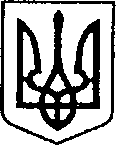 Ніжинська міська радаVІI скликанняПротокол №16засідання постійної комісії міської ради з питань соціально-економічного розвитку міста, підприємницької діяльності, дерегуляції, фінансів та бюджету                                                                                                          26.07.2016 р.-                                                                                                      27.07.2016 р.                                                                                                           Великий залГоловуючий: Мамедов В.Х.Члени комісії: Гомоляко А. О.;                          Креул А. П.                          Сліпак А. І.;                           Тимошик Д. М.;                                                 Хоменко Ю. В.;                 Шалай І. В.Відсутні: Онокало І. А.Запрошені: (список додається).Порядок денний:Про виконання бюджету міста Ніжина за І півріччя 2016 року.Про розгляд пропозицій по внесенню змін до бюджету міста на 14 сесію міської ради.Про розгляд додаткових пропозицій по внесенню змін до бюджету міста на 14 сесію міської ради.Розгляд питань:Про виконання бюджету міста Ніжина за І півріччя 2016 рокуСЛУХАЛИ: Писаренко Л.В. (начальник фінансового управління);          Доповіла, що за І півріччя 2016  року  до  бюджету  міста  зараховано 226 366,7 тис. грн.,  що  складає 109,2% плану звітного періоду та на 72 437,5 тис. грн. більше ніж за 2015 рік, в тому числі до загального  фонду надійшло  220 483,9 тис. грн.  доходів, або 108,0% запланованого обсягу, в порівнянні із відповідним періодом минулого року їх отримано на 70 931,2 тис. грн. більше, основною причиною є збільшення надходжень трансфертів на 49 990,9 тис. грн.  та податку та збору на доходи фізичних осіб на 11 973,3 тис. грн.Власних та закріплених доходів акумульовано до загального фонду 67 482,3 тис. грн., що становить 152,1%  прогнозу звітного періоду. В  порівнянні  із  відповідним періодом минулого  року отримано на 20 940,4 тис. грн. більше податкових і неподаткових платежів, в основному за рахунок збільшення надходжень податку та збору на доходи фізичних осіб на 11 973,3 тис. грн., акцизного податку з реалізації суб’єктами господарювання  роздрібної торгівлі підакцизних товарів на 3 760,6 тис. грн. та плати за землю на 2 762,1 тис. грн.За І півріччя 2016 року забезпечено виконання планового показника по всіх джерелах загального фонду, крім транспортного податку.На  фінансування  соціально-культурної  сфери  міста із загального фонду  направлено 193 141,5 тис. грн., або 93 % загального  фонду бюджету, в тому  числі на : освіту – 62 828,5 тис. грн., або  96% від  уточненого плану звітного періоду;охорону  здоров’я – 26 698,2 тис. грн., або 95 % від  уточненого плану звітного періоду; соціальний  захист  та  соціальне  забезпечення – 95 398,1 тис. грн., або 93% від уточненого плану звітного періоду; культуру – 6 222,3 тис. грн., або 100 % від  уточненого плану звітного періоду;фізичну  культуру  і  спорт – 1 994,4 тис. грн.,або 99% від уточненого плану звітного періоду. ВИСТУПИЛИ:  Мамедов В.Х. (голова комісії);ВИРІШИЛИ: затвердити і рекомендувати до розгляду на сесії.ГОЛОСУВАЛИ: «за – 7»,«проти – 0», «утримався – 0».Про розгляд пропозицій по внесенню змін до бюджету міста на 14 сесію міської радиСЛУХАЛИ: Писаренко Л.В. (начальник фінансового управління);        Зазначила, що листи, які надійшли включені в  перелік пропозицій по внесенню змін до бюджету міста на 14 сесію міської ради.Пропозиціїпо внесенню змін до бюджету міста                                                                                на 14 сесію міської ради                             Перевиконання загального фонду бюджету – 23 104 269 грн.                                    Всього додаткова потреба                             55 359 897,61                                                         в т.ч. – захищені статті              20 077 913             	- інші                                35 281 984,61		Розподілено всього                                                             23 104 200       № п\п  1 – г        СЛУХАЛИ: Писаренко Л.В. (начальник фінансового управління);               Про те, що  лист 1-г можна врахувати при розгляді бюджету на 2017 рік.       ВИСТУПИЛИ: Шалай І.В. (член комісії);              Запропонував визначити пріоритетність щодо виділення коштів на ремонт дахів.              Сліпак А.І. (член комісії);             Щодо підтримки пропозиції фінансового управління.             Хоменко Ю.В. (член комісії);              Зазначив, що у даних пропозиціях не передбачені кошти на депутатський фонд.       ВИРІШИЛИ: відкласти розгляд  листа 1-г.        № п\п  2 - 2       СЛУХАЛИ:  Костирка О.М. (головний лікар Ніжинської центральної міської лікарні імені Миколи Галицького).       ВИСТУПИЛИ: Мамедов В.Х. (голова комісії);               Щодо стану патолога - анатомічного відділення м. Ніжина.               Хоменко Ю.В. (член комісії);               Запропонував розглянути дану пропозицію в кінці комісії.        № п\п  2-3         ВИРІШИЛИ:  розглянути у 2017 році при затвердженні кошторису.        ГОЛОСУВАЛИ: «за – 6», «утримався – 1».        № п\п  9-8        ВИСТУПИЛИ: Хоменко Ю.В., (член комісії);               Запропонував виділити 100 000 грн. на люки, +100 000 грн. на контейнери.        ВИРІШИЛИ:  виділити 100 000 грн. на люки, +100 000 грн. на контейнери.         ГОЛОСУВАЛИ: «за – 5».        № п\п  9-17       ВИСТУПИЛИ: Гомоляко А.О., (член комісії);                З пропозицією щодо посипання вулиць міста екологічно-чистими матеріалами.               ВИРІШИЛИ: рекомендувати   КП ВУКГ  та УЖКГ та б  надати пропозиції щодощодо посипання вулиць міста екологічно-чистими матеріалами.           Додаткові пропозиції :Виділити кошти на придбання боксерського рингу  (34 000 грн.).        ВИРІШИЛИ: Виділити кошти на придбання боксерського рингу  (34 000 грн.).       ГОЛОСУВАЛИ: «за – 5».Виділити кошти на закупівлю програм у відділ земельних відносин.ВИРІШИЛИ: Виділити кошти на закупівлю програм у відділ земельних відносин 60 000 грн.        ГОЛОСУВАЛИ: «за – 5».ВИСТУПИЛИ: Хоменко Ю.В., (член комісії);Запропонував розглянути питання на сесії міської ради щодо виділення коштів на флюрограв.        ГОЛОСУВАЛИ: «за – 5».Про розгляд додаткових пропозицій по внесенню змін до бюджету міста на 14 сесію міської радиДодаткові пропозиції по внесенню змін до бюджету міста на 14 сесію міської ради№  п/п 4         ВИСТУПИЛИ: Шалай І.В., (член комісії);        Щодо обрахунку суми на ремонт покрівлі черепицею.        ВИРІШИЛИ: рекомендувати  КП «СЕЗ»   прорахувати суму  на ремонт покрівлі черепицею.          Голова комісії                                                                                     В.Х.Мамедов         Секретар комісії                                                                          Д.М. Тимошик№пп№ листа, дата Направлення  коштівСумапо листах,  грн.       Пропозиція фінансового управлінняПропозиції бюдж. комісії від 26.07.16 р.-27.07.2016  р.Листи бюджетних установДодатково кошти  на захищені статті  до кінця року Заробітну плату – 11 527 761Енергоносії – 6 380 550Медикаменти – 95 000Харчування –1 016 990Охорона  музеїв – 4 920Стипендії , одноразові виплати дітям - сиротам , пільгові медикаменти – 1 052 692  20 077 91312 050 000   (60% від суми перевиконання), в т.ч. на зарплату 8408156 грн. на липень-частково листопад, на енергоносії 1472242 грн., інші 2169602 (повністю до кінця року)12 050 000  За - 7ІЛист Департаменту фінансів від 02.06.16 № 07-20/229,Розпор. міського голови від 03.06.16 № 130Субвенція  за рахунок залишку коштів  медичної субвенції з державного бюджету  місцевим бюджетам,  що утворився на початок бюджетного періоду, на забезпечення  централізованих заходів з лікування хворих на цукровий та нецукровий діабет540 000540 000  540 000   За - 7ІІЛист УПСЗН від 08.06.2016 № 01-16/05/2229,розпорядження міського голови від 10.06.2016 № 134Зменшення пільг  ветеранам ВВ та  пільг багатодітним на тверде паливо  та скраплений газЗбільшення   субсидій населенню для відшкодування витрат на придбання твердого палива та скрапленого газу( +-) 17 000( +-) 17 000( +-) 17000    За - 7ІІІЛист Департаменту  фінансів від 30.06.2016 № 02-20/261,Розпор. міського голови від 30.06.2016 №152Додатково: Освітня субвенція - 161 100 грн.Медична субвенція -146 300 грн.307 400307 400307 400  За - 7ІVЛист Департаменту фінансів  від 16.06.2016 № 08-20/243,Розпор. міського голови від 21.06.2016 № 147,  від 02.07.2016 №155Інша субвенція  на виконання  доручень виборців депутатами обласної ради61 80061 800  61 800   За - 7VЛист УПСЗН від 11.07.16р. №01-16/05/2707, розпорядження міського голови від 11.07.16р. №160 Зміни в межах затверджених субвенцій на 2016 рік: КФК 090202, КЕКВ  2240,2730 –16 665,2 грн. КФК 090205, КЕКВ 2240,2730–27,51 грн.КФК 090208, КЕКВ 2240,2730-167,80 грн.КФК 090216, КЕКВ 2730 – 2 467,12 грн.КФК 090406, КЕКВ 2240 – 17,84 грн.КФК 090406, КЕКВ 2730 + 18 327,63 грн(+,-)18 327,63(+,-)18 327,63(+,-)18 327,63    За - 711-11-21-31-гЛист пологового будинку від 17.05.16 № 1-02/237Лист пологового будинку  від 19.05.2016 № 1-02/241Лист пологового будинку  від 29.06.2016 № 1-02/300Лист пологового будинку від 29.06.2016 № 1-02/301Лист пологового будинку від 08.04.2016 № 1-02/178Додатково на дез.засоби 20 000 грн., індикатори стерилізації 6 000 грн., послуги санстанції 6 514 грн., поточний ремонт апарата для анестезії 36 350 грн.,експертне обстеження автоклавів 7 136 грн.Додатково на  поточний  ремонт даху гаражів (ремонт проведено КП "СЄЗ")Додаткові кошти на придбання: бензину – 30000 грн.,москітні сітки – 20000 грн., ремонт апарату «Бриз»10000грн., повірка медобладнання -7510 грн., обстеження ліфтів 18 400 грн., послуги КП "ВУКГ"10120 грн.Додатково на капітальні видатки :( ліжка дитячі-35000; мед інструменти, медичні , хірургічні прилади – 100000;розробка проектно- кошторисної документації на реконструкцію мереж електропостачання струмоприймачів- 16550 грн.Додаткові кошти на кап.рем. даху господар.блоку (блок Г) вт.ч.ПВР76 00016 90096 030151 550166 00062 864  16 90067 63077 099-62 864      За - 7  16 900   За - 7  67 630  За - 7   77 099    За - 7-22-12-22-32-42-52-62-72-82-92-102-112-122-132-142-15Лист ЦМЛ від 10.05.2016 №01-10/627Лист ЦМЛ від 27.04.2016 № 01-10/564Лист ЦМЛ від 24.05.16 № 01-10/680Лист ЦМЛ  від 24.05.16 № 01-10/681Лист ЦМЛ від 24.05.16 № 01-10/682Лист ЦМЛ від 23.05.2016 № 01-10/675Лист ЦМЛ від 15.06.16 № 01-10/792Лист ЦМЛ від 22.06.16 № 806Лист ЦМЛ від 17.06.2016 № 01-10/799Лист ЦМЛ від 29.06.2016 № 226Лист головлікаря  стоматполіклініки від 21.06.2016р. №77Листи ЦПМСД від 01.07.16р. №01-10/97, від 18.07.16р. № 01-10/108, від 18.07.16р. № 01-10/109Лист ЦМЛ від 23.06.2016 № 217Лист ЦПМСД від 08.07.16р. №01-10/102Лист ЦПМСД від 11.07.16р. №01-10/105Лист ЦПМСД від 11.07.16р. №01-10/103Додатково на  бактеріологічне  обстеження на кишкову групу інфекцій (1455 працівників закладів освіти  х 32,59 грн.)На придбання туберкуліну                        Додатково на  придбання операційного стола в травматологічне відділенняВиготовлення проектно -  кошторисної документації на реконструкцію частини приміщення  травматологічного  відділення  (операційний блок)В межах кошторисних видатків на КЕКВ 3110 ( 10% фінансування) на  влаштування  електроводонагрівачів у дитячій поліклініці - по програмі благодійної організації "Мама-86"Додатково на Програму  підтримки учасників АТО – забезпечення стаціонарного  лікування учасників АТОАнтирабічна вакцина ( від сказу) Відрядні лікарям 20 000 грн.;Оплата пенсії – 39 350 грн.;Тест- смужки для інсулінозалежних дітей – 15 000 грн.Ремонт частини коридору інфекційного відділенняЛінолеум для заміни в коридорах:Онкологічне відділення – 9900;Відділення реанімації – 12760Виділити кошти на продовження робіт по кап.рем. будівлі стоматполіклініки- Виділити кошти на придбання комп’ютерної техніки (комп’ютер та системний блок 3шт*9000=27000, БФП 2шт*4000=8000);- придбання медичних шпателів, 5000 шт.*2,0 грн.;- придбання штативів для внутрішньовенних інфузій для АСМ, 6 шт.*430,0 грн.Для поповнення  складу лікарських засобів та медичних препаратів для запобігання надзвичайних ситуаційВиділити кошти на відрядження медперсоналуВиділити кошти на придбання 290 л пального для перевезення лікарів у заміський оздоровчий табірВиділити кошти на  реконструкцію нежитлового приміщення під лікарську амбулаторію №7 по вул.Космонавтів, 5247 418,45185 7201 100 000    19 793(+-) 20 000100 000122 60074 35010 75122 660500 00035 00010 000       2 58025 00015 0005 9161 000 00047 418185 720915 000 в межах бюджету розвитку        -(+-)20 000100 00050 00074 350Спец.фондСпец.фонд250 00035 000За рахунок кошторису За рахунок кошторису25 00015 000За рахунок кошторису 1 000 00047 418     За - 7185 720     За - 7  915 000    За – 5   Утр. - 2-(розглянути  у 2017 році при затвердженні кошторису)       За – 6, Утр. - 1(+-)20 000    За - 6100 000     За - 6   50 000    За - 6   74 350    За - 6Спец.фондЗа - 7Спец.фонд     За - 7250 000     За - 635 000     За - 6За рахунок кошторису     За - 6За рахунок кошторису     За - 625 000     За - 615 000     За - 6За рахунок кошторису     За - 61 000 000     За - 63Лист ЦСССДМ від 21.07.16р. №01-23/632Виділити кошти на ремонт рулонної покрівлі та оголовків вентканалів, ремонт туалету 91 00091 000   91 000    За - 644-14-24-34-44-54-64-74-8Лист упр. освіти від 19.05.16 № 01-10/778Лист упр. освіти від 23.05.2016 № 01-10/803Листи  упр. освіти від 04.05.2016 № 01-10/692, від 04.05.16р. № 01-10/693,  від 17.05.16р. № 838, від 03.06.2016 № 01-10/882, від 23.06.16р. №1017, від 22.07.16р. №01-10/1148, депутатське звернення Тимошика Д.М.  № 5 від 04.05.2016 р., Лист Освіти від 10.06.2016 № 01-10/930Листи упр.освіти від 15.03.2016 №01-10/419, від 23.06.16р.№01-10/1013Лист упр.освіти від 24.03.2016 №01-10/481Лист упр.освіти від 01.07.2016 №01-10/1057Лист управл.освіти від 08.07.16р. №01-10/1087Лист УЖКГ та Б від 14.07.16р. №01-14/897, депутатське звернення групи «Фрунзівка» від 11.07.16р.Лист ДЮСШ від 27.07.16 р №31На оздоровлення дітей (звернення голови Попаснянської РДА  Луганської обл.) – ІІІ-ІV зміни                                               На проведення  поточного ремонту  приміщень котельні ДНЗ №4 (з метою переведення газової котельні на альтернативні  види палива)-КФК 070101 КЕКВ 3132 (кап.ремонт даху                     ДНЗ № 17)- 100,00 тис.грн.-КФК 070201 КЕКВ 3142 (переобладнання старого спортивного залу під актовий зал ЗОШ № 5)- 100,00 тис.грн.-КФК 070101 КЕКВ 2240 (поточний ремонт зовнішньої каналізації ДНЗ № 25)- 10,0 т.грн.-КФК 070101 КЕКВ 2240 (встановлення   дренажних   колодязів   ДНЗ № 15) - 8,0 тис.грн.(депутатське звернення  В. Паскевич)-КФК 070201 КЕКВ 2240  (заміна каналізаційних труб гімназії № 3) - 15,0 тис.грн.-КФК 130107 КЕКВ 2250 (на учбово-спортивну роботу на 2016 рік ДЮСШШ – міжнародні шахові турніри, фестивалі, чемпіонати) – 7,5 тис.грн.-КФК 070804 КЕКВ 3110 на придбання 4-х комп’ютерів для централізованої  бухгалтерії управління освіти - 50,0 тис.грн.;-КФК 070201 КЕКВ 3110 на придбання комп’ютерів для загальноосвітніх навчальних закладів  - 490,0 тис.грн. (депутатське звернення Тимошика Д.М. вих. № 5 від 04.05.2016 р.);-КФК 070201 КЕКВ 2210 засоби наочності, моделі, хімічні реактиви, тощо для 	 загальноосвітніх навчальних закладів - 50,0 тис.грн. (депутатське звернення Тимошика Д.М. вих.. № 5 від 04.05.2016 р.);-КФК 070201 КЕКВ 2240 виготовлення технічної документації для  загальноосвітніх навчальних закладів № 1,4,5,7,8,12,14 - 40,0 тис.грн.;-КФК 070201 КЕКВ 2240 оформлення актів на користування землею для  загальноосвітніх навчальних закладів № 1,4,5,7,8,12,14 - 60,0 тис.грн.;-КФК 070201 КЕКВ 2240 виготовлення проектно-кошторисної документації по ЗОШ № 1, 7, 15 - 6,0 тис.грн.;-КФК 070101 КЕКВ 2240 виготовлення проектно-кошторисної документації по ДНЗ № 17 - 2,0 тис.грн.- поточний ремонт туалетів ЗОШ №15ЗОШ №5-Ремонт даху – 100 тис.грн. (КЕКВ 3132) ЗОШ №6- Ремонт даху – 20,0 тис. грн.;ЗОШ № 13-Ремонт даху - 64,0 тис. грн.   (2240 – 4,0 тис. грн.3132- 60 000грн);ДНЗ № 1- Ремонт даху – 2,0 тис. грн.;ДНЗ №2-Ремонт даху – 5,0 тис. грн.;ДНЗ №14-Ремонт даху – 2,0 тис. грн.;СЮТ, Тур.центр –Ремонт даху – 12,0;ДНЗ №17-Ремонт Ремонт даху – 100,0          ( КЕКВ 3132);ДНЗ № 21-Ремонт даху – 4,0 тис. грн.;ДНЗ №25-Ремонт даху – 20,0 тис. грн.;ЗОШ №15-Ремонт даху – 80,0 тис.грн(КЕКВ3132);Гімназія № 16- Ремонт даху – 70,0 тис.грн ( КЕКВ 3132);ЗОШ № 7,9,12- встановлення водовідних жолобів (листи № 838, 1017)ЗОШ №9 капремонт покрівлі ФОКу  (лист № 882)ЗОШ № 7 Капремонт  каналізаційної системи з приєднанням до міської мережі водовідведення (лист № 1017)ЗОШ №1 Капремонт філіалу вул. Небесної сотні До 15-річчя створення  ДЮСШ з футболу на форму та м’ячі (лист № 1017)На виплату відряднихПридбання вогнегасників для закладів  ДНЗ -13500, ЗОШ – 22500  та обробку вогнегасним розчином  ДНЗ- 27000 та ЗОШ – 75000Поновити лімітні призначення,які були забрані на реконстр. туалету в таборі-   147 088грн, поточний ремонт даху їдальні - 90 000грн., в т.ч.:-Придбання обладнання для ДНЗ-Придбання обладнання для ЗНЗ Виділити додаткові кошти на придбання та влаштування  контейнерів для ТПВКТКВ 070101 МЦП «Енергозбереження та енергоефективності…»МЦП «Забезпечення сучасних умов для навчання…»Виділити кошти на придбання підручників для учнів 4-х та 7-х класівВиділити кошти на облаштування спортивних  майданчиків на території - шкіл №11(80 267грн.), №13(36 559 грн.) - на вул. Західна (9 630 грн.)Виділити кошти на придбання боксерського рингу (за пропозицією членів комісії).207 90039 500Загальна сума1 083 50060 000479 000236 000291 702185 300162 00025 000200 000138 000237 00037 088200 000113 879,52-1 2371 23771 261,97   126 45634 000207 90039 50010 0008 000 в межах кошторису15 0007 50025 000174 484 в межах бюджету розвитку50 00040 00060 000-----291 702185 300-25 000-36 000237 000--1 2371 23771 262 -   207 900    За - 6  39 500   За - 5  10 000   За - 68 000 в межах кошторису    За - 6   15 000    За - 6   7 500   За – 6  25 000   За – 6 174 484  +    50 000   За – 6 (розподілити по всім школам)     Знято   40 000--60 000-Знято185 300      За – 6-   25 000   За – 6-  36 000   За – 6237 000За – 6--1 237За – 6     1 237За – 6Зняти – за – 2; На розгляд сесії - за – 4; Надати - за – 3.36 000За – 4 , Утр. - 234 000За – 5 55-15-2Лист  "Спорт для всіх " від 29.02.2016 № 18Лист МЦ «Спорт для всіх» від 07.07.16р. №71Лист МЦ «Спорт для всіх» від 07.07.16р. №72Додатково  на встановлення  лічильника  водиВиділити кошти на придбання принтеруВиділити кошти на придбання мінітрактору для косіння газону800 5 00085 000         - -- --66-16-26-36-4Лист ректора НДУ ім. М.Гоголя від 20.05.16 № 01-13/668Лист  ректора НДУ ім. М.Гоголя від 01.06.16 № 15/708Лист  ректора НДУ ім. М.Гоголя від 20.07.16 № 01-13/889Лист Єрмольченко Л.Л. від 14.07.16р. №01-293/4Усне звернення  на комісії (Вінник Т.)Кошти на  фінансову допомогу для пошиття нових концертних костюмів хору "Світич" (30 жін. х 3,0 тис. грн.; 20 чол. х 2,0 тис. грн.)На проведення археологічних досліджень на поселенні Магерки - 1 та польового семінаруКошти на пошиття нових концертних костюмів ансамблю народного танцю «Забава»  (8 жін. * 2647 грн.; 8 чол. * 2460 грн.)Кошти на пошиття нових концертних костюмів академічному хору училищаНа проведення заходів Вінник Т.130 00015 00045 40065 00090 00015 000       -40 00060 000За – 5   15 000За – 510 000За – 5    30 000За – 5    30 000За – 577- 17-27-37-47-57-67-77-87-97-10Лист  упр.культури від 11.05.2016 № 1-16/135Лист Секретаря ради від 17.06.16№72Лист упр. культури від 10.06.16 № 1-16/186Лист упр.культури від 10.06.16 №1-16/185Лист  упр.культури від  1-16/195 від 16.06.16р.Лист упр.культури від 22.06.2016 № 1-16/203Лист дитячої хореографічної школи від 22.06.2016 № 77Лист упр.культури від 14.07.16р. №1-16/234Лист упр.культури від 14.07.16р. №1-16/234Лист упр.культури від 19.07.16р. №1-16/237Лист упр.культури від 19.07.16р. №1-16/238Лист упр.культури від 22.07.16р.На виконання доручення  депутата міської ради Шалая І.В. : кошти на  виготовлення  державних прапорів країн – членів Євросоюзу, міста яких є побратимами м. Ніжина                                      6 прапорів х 600 грн.= 3600 грн.Оцинкована труба 6 м+ встановлення = 1500 грн. На облаштування окремого входу з пандусом до бібліотеки – філіалу №2      (капремонт)Ремонт системи опалення  у приміщенні ЦМБМузею ім. Спаського  додатково на-  вивіз ТПВ- на оплату послуг зв’язкуРемонт двох кондиціонерів в ЦМБКапітальний ремонт даху приміщення клубу "Ритм"  ( кошторисна документація  2013 року)Придбання нового килимового покриття для концертної зали Будинку культуриПридбання звукопідсилюючої апаратури для Будинку культуриВиділити кошти на виготовлення проекту землеустрою щодо відведення земельної ділянки для розміщення рекреаційної зони (парк ім..Шевченка)Виділити кошти Будинку культури для придбання номерків для крісел (500 шт.)Виділити кошти Будинку культури для поточного ремонту стелі концертної зали та фасаду Без суми 5 10070 00038 281,631 6608504 06098 54916 200342 72914 7005 500     75 7025 100-38 2821 6608504 060      - Спец.фонд     За рахунок надходжень від ярмарки14 700Спец.фонд75 702     8 000За – 6-   38 282    За – 6    1 660    За – 6     850    За – 6    4 060    За – 6Спец.фонд    За – 6 За рахунок надходж. від ярмаркиЗа – 6     5 000За – 6     Спец.фондЗа – 6       75 702   За – 6     8Лист Тер.центру від 03.06.2016 № 308Ремонт даху  будівлі по вул. Шевченка, 99-Є – будівля на балансі управління освіти170 000170 000  40 000    За – 6     99-19-29-39-49-59-69-79-89-99-109-119-129-139-149-159-169-179-189-199-209-219-22Лист УЖКГ та Б від 13.06.16 № 01-14/744	Лист УЖКГ та Б від 17.06.16 № 01-14/776 (в зах.)Звернення УЖКГі Б від 12.02.2016р.№01-14/173, народної ради від 18.02.16р.Лист УЖКГ та Б від 23.06.2016 № 01-14/330Лист УЖКГ та Б від 23.03.2016 № 01-14/337Лист КП ЖЕК «Північна» від 05.05.16р.№170Лист КП ЖЕК «Північна» від 08.06.16рЛист КП «ВУКГ» від 18.03.16р.№165/1-3Лист КП «ВУКГ» від 21.06.16р.№351/1-3Лист КП «ВУКГ» від 21.06.16р.№352/1-3Лист КП «НУВКГ» від 25.06.16р.№504Лист УЖКГ та Б від 02.07.2016 № 01-14/830Лист УЖКГ та Б від 06.07.2016 № 01-14/846Лист КП «КК «Південна» від 04.07.16 № 292Лист УЖКГ та Б від 08.07.2016 № 01-14/868Лист КП «ВУКГ» від 12.07.16р. №431/1-3Лист від 22.07.16 №01-14/938Лист УЖКГтаБ від 14.07.16р. №01-14/896Лист УЖКГтаБ від 14.07.16р. №01-14/898, Звернення депутата Гомоляко А.О.Лист КП ВУКГ від 18.07.16р. №440/1-3Лист УЖКГтаБ від 19.07.16р. №01-14/918Лист КП «КК «Південна» від 20.07.16 № 324Листи УЖКГтаБ від 22.07.16р. №01-14/938, від 25.07.16р. № 01-14/946- Зміни в межах: з КЕКВ 3110 на КЕКВ 2240- придбання сітко мету;- Додатково кошти на  виконання проектної документації та  проходження експертизи об’єкту "Будівництво  системи водовідведення по вул.. Незалежності в т.ч. ПВР"Додатково на оплату вуличного освітлення (електроенергія) у зв’язку із збільшенням  тарифуОблаштування нового місця для розміщення новорічної ялинки (пл.Франка по центру, пл.Франка перед буд.виконкому,  біля Буд.культури)Виділити додаткові кошти на сплату щомісячної абонентської плати за користування єдиною диспетчерською системою містаВиділити додаткові кошти на благоустрій Ніжин-озераВиділення коштів на облаштування під’їзду до сміттєприймального пункту по вул. КосмонавтівВиділення коштів на проведення ремонтних робіт у кв. №74 по вул. Космонавтів,46, яка була пошкоджена пожежеюНадання фінансової допомоги на сплату екологічного податку за вивіз вуличного зметуПередбачити внески в статутний капітал на встановлення системи контролю та спостереження Передбачити внески в статутний капітал на придбання машини дорожньої розмітки «Шмель 11А»Виділення коштів на сплату за під’єднання 40 Квт потужностей електроенергіїНа придбання люків Передбачити кошти на придбання євро контейнерівПередбачити кошти на-  внутрішньоквартальний ремонт (вул. Незалежності,44);- влаштування водовідведення від буд.№54 по вул. Московська, в т.ч.ПВРВиділити кошти на капітальний ремонт житлового фондуПередбачити кошти на компенсацію за збудовані водогони приватного сектору за кошти мешканцівВиділити кошти на поповнення статутного фонду для придбання техніки:- підмітальна вакуумна машина КО-326- вакуумна підмітально-прибиральна машина Johnston VT -651- відвал і розкидувач- подрібнювач деревини Wallenstein BX102S (Канада)- компресор - бензиновий генератор МАТАRІ М8000ЕВстановлення пам’ятного знаку Кониському О.Я.Виділити кошти на придбання 2-х вагонів солі.Виділити кошти на влаштування каналізації по вул.Шевченка, №104/3,114/2,114/3 з метою усунення підтоплення будинків;Виділити кошти на здійснення внесків до статутного фонду для придбання екскаватора-навантажувачаВиділити кошти на знищення амброзії (9,31 га)Виділити кошти  на оплату будівельних робіт та закупівлю матеріалів для переведення будівлі КП на альтернативне опаленняВиділити кошти на:- насос на КНС по вул.Ващенка- насос на очисні споруди- загальноміський стенд для оголошень- на роботи по косовиці міста- на валку та обрізання дерев- монтування нових ліній освітлення- техобслуговування вуличного освітлення- повернення коштів на програму контролю за безпритульними тваринами- розгрузку, транспортування, перемішування солі- придбання засобів примусового зниження швидкості- придбання квітників- придбання обмежувачів парковки- на заробітну плату працівникам по утриманню доріг - обслуговування громадського туалету по вул.Яворського- поточний ремонт внутрішньо квартальних доріг- поточний ремонт вулиць- капітальний ремонт бульвару Шевченка (правка членів комісії), в т.ч. ПВР- придбання систем відеоспостереження( +-) 10 00040 420495 000Без суми1 316 Щомісячно600 00091 69341 706120 000200 000650 00050 000200 00070 00080 0003 017 200316 369,812 800 0004 000 000 -  5 500 0002 400 000175 00010 00020 00020 00092 30012 0001 560 000    65 200100 00018 50039 00030 000190 000199 000200 000200 000386 70050 00070 0008 00025 00048 00030 0001 500 000500 0001 000 000141 500( +-) 10 00040 420361780-Пропозиція знята-91 693-120 000200 000       -50 000100 000-В межах коштів на благоустрій-   150 000        -        -- 175 000 --20 00092 30012 000-65 200       -  18 50039 00030 000100 000100 000100 000100 000100 00022 00070 0008 00025 00048 00030 0001 500 000500 0001 000 000100 000( +-) 10 000     За – 6     40 420     За – 6     180 000 (на оплату вуличного освітлення)180 000 (на придбання ліхтарів) За – 6     91 693За – 6       -120 000За – 6  200 000    За - 4 50 000За - 5100 000За - 5200 000    За - 5 В межах коштів на благоустрій150 000      За - 5-         -  175 000   За - 4  Утр - 120 000      За - 592 300      За - 5   30 000    За - 565 200      За - 5    50 000     За - 5Утр. - 118 500  За- 439 000  За- 4Зняти пропоз. За-6190 000За- 4199 000За- 4199 000За- 4100 000За- 4100 000За- 410 000 За- 470 000 За- 48 000 За- 425 000 За- 448 000 За- 430 000 За- 41 5000 За- 4500 000 За- 41 000 000 За- 4 100 000 За- 410Лист виконкому                     (Алєксєєнко І.В) від 15.06.16 № 109Додатково на програму "Турбота"   ( 30 міс. х 4міс., вкл. по жовтень)120 000120 000120 000За - 61111-111-211-311-411-511-611-7 Лист Секретаря ради від 17.06.16 № 73Лист виконкому від 17.06.2016  № 02.1-14/1289Лист Градобика В.М., службова Федчун Н.О.Лист начальника сектору енергоефектив., енергозбереження та інновац. діяльності від 08.07.2016р. №7-455Лист нач.відділу з управл.та приватиз. комунал. майна  від 21.07.16р. №284Лист виконкому від 22.07.16р. №141Лист нач.відділу юридично-кадрового забезпечення від 21.07.16Лист заст.міського голови Алєксєєнка І.В. від 20.07.16р.Лист Місан (пропозиція деп. Хоменка Ю.В.)Диктофон  (для проведення сесій)Додатково: КТКВ 010116 Оплата послуг  з охоронної сигналізації вул. Яворського,7КТКВ 250404 сплата членських внесківв Асоціацію міст Передбачити кошти на: поточний ремонт фасаду, санвузла та входу в приміщення;Стелажі, тамбур-вхід до архівуПередбачити кошти на спів- фінансування  по проектах ЄС/ПРООН:- Електронна реєстрація для отримання медичних послуг. Мобільні додатки;- Мобільні додатки для отримання туристичних послуг;- Відкритий бюджет.- За виготовлення технічного завдання по проектахЗбільшити кошти на реалізацію програми управління та відчуження комунального майнаВиділити додаткові кошти на поточні видатки виконкому (ПММ, папір, конверти, реєстраційні картки, жалюзі, меблі, стілажі, бланки, комп’ютери, принтери, сканери, ксерокси; на оплату послуг; на поточний ремонт фасаду, кабінетів)Додаткові кошти на програму юридичного обслуговування на ІІ півріччя п.р.Виділити кошти на встановлення кондиціонерів у великий зал виконкому (2 шт. * 56,0 тис. грн., 13,0 тис. грн. робота по встановленню)Виділити кошти на придбання двох програм3 33011 00018 10659 90229 800234 000 в т.ч.28 000 68 00060 00078 00050 000715 25180 000   125 0003 33011 00018 10659 90228 000-68 000         -26 00050 000250 00040 000125 000, в т.ч.112 000 в межах бюджету розвитку3 330За – 611 000За – 618 106За – 659 902 За – 628 000 За – 6-68 000         -26 00050 000За – 5250 000За – 440 000За – 440 000 (на заміну вікон у малому залі виконкому)      За - 560 000За - 512Лист виконкому, відділ з питань НС та ЦЗН від 02.07.2016Додатково на Програму розвитку  цивільного захисту та резерв коштів на випадок виникнення стихійного лиха або надзвичайної ситуації100 00057 00057 000За - 513Розпорядження голови ОДА від 16.06.20165р.№324, витяг з протоколу засідання колегії ОДА від 24.03.2016р.Передбачити кошти на спів фінансування об’єктів,які будуть фінансуватись за рахунок коштів державного фонду регіонального розвитку190 400  В межах бюджету розвитку190 400 В межах бюджету розвитку190 400 В межах бюджету розвитку   За - 514Лист місьрайонної благодійної організації «Ніжен» від 28.04.16р.№316-013Виділення коштів на реставрацію фасадів Спасо-Преображенської церквиБез суми-100 000(при умові перенесення автостанції)   За - 515Листи редакції газети «Вісті» від 22.06.16р. №20, від 15.07.16р. №28Виділення коштів на дотацію газетиНа погашення заборгованості (ЄСВ 160,2 тис. грн., штрафи 23,5 тис. грн., пеня 140,8 тис. грн., Пенсійний фонд 31,2 тис. грн., ПДФО 113,3 тис. грн., зарплата 111,2 тис. грн.)160 000 580 177,02165 900  165 900    За - 416Лист УПСЗН від 06.07.2016 № 01-16/05КТКВ 091207 Для надання пільг  з оплати ЖКП сім"ям загиблих військовослужбовців - 35000 грн.;    КТКВ 091209 рада ветеранів - 10000                                45 00045 000  45 000   За - 517Листи ДКП ТРК «Ніжинське телебачення» від 05.07.16р. №16, від 18.07.16р. №22Виділення коштів на дотацію телерадіокомпанії- Потреба до кінця 2016 року- На погашення боргів(заробітна плата 119,9 тис. грн., Пенсійний фонд 285,3 тис. грн., податки 113,4 тис. грн., теплопостачання 29,0 тис. грн., мовлення 32,2 тис. грн.)120 000111 137,78600 992,43221 670221 670(при умові ліквідації)За - 51818-1Лист Відділу з питань ФК та спорту від 11.07.2016 №02-25/39Лист Відділу з питань ФК та спорту від 11.07.2016 №02-25/40Виділити додаткові кошти по КТКВ 130102 на футбол (2240 + 75 000 на участь в чемпіонаті Чернігівської області з футболу, 2210 + 25 000 на спортивне взуття) Зміни в межах:КТКВ 130102  (КЕКВ 2210) КТКВ 130106 (КЕКВ 2210 + 5 000, КЕКВ 2240 + 10 000) 100 000-15 000+15 000   75 000     -15 000+15 000  75 000   За - 5  -15 000+15 000    За - 519Лист військового комісара від 14.07.16р. №2/2590Виділити додаткові кошти на «Міську програму допризовної підготовки, військово-патріотичного виховання,….» на транспортні перевезення військовослужбовців та резервістів25 00025 000 в межах програми25 000 в межах програми       За - 520№ п/п№ листа, датаНаправлення коштівСума по листах, грн.Пропозиція фінансового управлінняПропозиція депутатської комісії по майну і ЖКГ від 26.07.16Пропозиція бюджетної комісії від 27.07.161.Депутатське звернення Сипливця В.Г.Виділити кошти на заміну двох аварійних вікон ЗОШ №68 900, 008 900, 008 900, 00За - 52.Лист МЦ «Спорт для всіх» від 25.07.16 р №83Виділити кошти на ремонт спортивного майданчику по вул. академіка Амосова 12-Б17 300, 0017 300, 0017 300, 00За - 53.Лист КП «СЕЗ» від 26.07.16 р. № 1140Налати фінансову підтримку для сплати ПДВ100 000,00100 000,00100 000,00За- 54.Лист КП «СЕЗ» від 22.07.16 р. № 1129Виділити кошти на капітальний ремонт житлового фонду515 000,00138 300,00138 300,00+ 70 000За- 55.Доручення міського голови та комісії з майнових та житлово-клмунальних питвньВиділити кошти на придбання службового житла молодим спеціалістам, що мають сертифікати дитячих вузьких спеціальностей Без суми6.Лист КП «НУВКГ» від 25.07.16 р. №560Виділити кошти на фінансову підтримку для будівництва промив очних колодязів та встановлення пожгідрантів72 300, 0072 300, 0072 300, 00За- 57.Лист відділу з питань фізкультури та спорту, лист батьківського комітету ДЮСШФ від 13.07.16 р.Виділити кошти на  участь футбольної команди ДЮСШФ у 3-му Міжнародному турнірі футболу 21-24.08 2016 р. в м. Ужгород 15 000, 0015 000, 0015 000, 00За- 58.Лист КП «ВУКГ» від 12.07.16 р. №431/1-3Виділити кошти на відвали для двох сміттєвозів ЗІЛ100 000,00100 000,00100 000,00За- 59.Розп. ОДА від 20.07.16 р. №395, лист ДФ ОДА від 26.07.16 р.Передбачити спів фінансування об’єктів , що будуть фінансуватись за рахунок субвенції на соціально-економічний розвиток110 601,00110 601,00110 601,00За- 5Разом939 101, 00224 101, 00338 300,00632 401,00